Уровни организации живых систем. Экология как наука1. Уровни организации живых системБиологическая система(биосистема)-  ....(дайте определение)Заполните таблицу:Организмы (особи) - .... (дайте определение)Популяция - способная к саморегуляции группа особей одного вида, обитающая на одной территории, свободно скрещивающихся между собой и дающих плодовитое потомствоБиоценоз (сообщество)- исторически сложившаяся устойчивая совокупность популяций организмов разных видов, населяющих сравнительно  однородный участок территории и связанных определенными взаимоотношениями.Экологическая система (экосистема)- любая совокупность совместно обитающих организмов и неорганических компонентов, при взаимодействии которых происходит круговорот веществ и поток энергии.Биосфера- совокупность всех экосистем на планете, связанных непрерывным круговоротом вещества и потоком энергии2) Экология - ....(дайте определение)3) Решите кроссворд:1. Высшая форма организации живой материи, объединяющая все экосистемы планеты.2. Уровень, на котором изучают взаимоотношения организмов и среды обитания.3. Совокупность особей одного вида, обладающих общим генофондом и занимающих определённую территорию.4. Основная структурная и функциональная единица живых организмов. 5. Начальный уровень организации живого, который обладает всеми свойствами живого.6. Уровень, представленный как одноклеточными, так и многоклеточными организмами, на котором изучается организм как единое целое.7. Оболочка Земли, развивающаяся под воздействием живых организмов.8. Совокупность живых организмов и среды обитания, связанных между собой обменом веществ, энергии и информации.9. Уровень, представленный органическими и неорганическими молекулами. Входящими в состав живых систем, а также в разнообразные комплексы.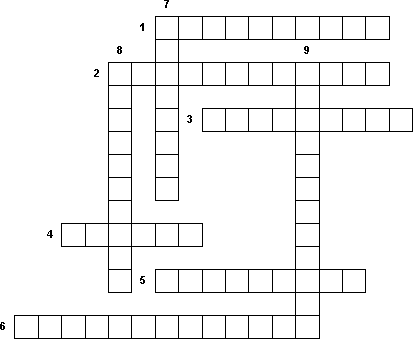 Домашнее задание: параграф 1 (вопросы5, 7 письменно)№Уровни организации живых системОбъект изученияИзучающие науки